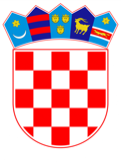 VLADA REPUBLIKE HRVATSKEZagreb, 6. travnja 2023.____________________________________________________________________________________________________________________________________________________PRIJEDLOGNa temelju članka 31. stavka 2. Zakona o Vladi Republike Hrvatske („Narodne novine“, br. 150/11, 119/14, 93/16 i 116/18), a u vezi s člankom 17. stavkom 2. Zakona o Fondu za financiranje razgradnje i zbrinjavanja radioaktivnog otpada i istrošenoga nuklearnog goriva Nuklearne elektrane Krško („Narodne novine“, br. 107/07, 21/22), Vlada Republike Hrvatske je na sjednici održanoj _____ donijela ODLUKUo davanju suglasnosti na Program rada i financijski plan Fonda za financiranje razgradnje i zbrinjavanja radioaktivnog otpada i istrošenoga nuklearnog goriva Nuklearne elektrane Krško za 2023. godinuI.Daje se suglasnost na Program rada i financijski plan Fonda za financiranje razgradnje i zbrinjavanja radioaktivnog otpada i istrošenoga nuklearnog goriva Nuklearne elektrane Krško za 2023. godinu koji je Upravni odbor Fonda donio na sjednici održanoj 28. ožujka 2023.II.Ova Odluka stupa na snagu danom donošenja.Klasa:Urbroj:Zagreb,							 			PREDSJEDNIK									    mr. sc. Andrej PlenkovićOBRAZLOŽENJEFond za financiranje razgradnje i zbrinjavanja radioaktivnog otpada i istrošenoga nuklearnog goriva Nuklearne elektrane Krško (u daljnjem tekstu: Fond) osnovan je na temelju Zakona o Fondu 2008. godine.Zadnjim izmjenama i dopunama Zakona o Fondu („Narodne novine“, br.  21/22) u stavku 2. članka 17. definirana je obveza dostave godišnjeg programa rada i financijskog plana na suglasnost Vladi Republike Hrvatske putem tijela državne uprave nadležnog za poslove energetike najkasnije do početka 2023. godine.Upravni odbor je u skladu sa člankom 13. stavkom 2. Statuta Fonda za financiranje razgradnje i zbrinjavanja radioaktivnog otpada i istrošenoga nuklearnog goriva Nuklearne elektrane Krško na 16. sjednici održanoj 28. ožujka 2023. godine donio Odluku o donošenju Programa rada i financijskog plana Fonda za 2023. godinu, pa se isti ovim putem dostavlja na suglasnost.U sklopu Plana predviđene su aktivnosti vezane uz zbrinjavanje nisko i srednje radioaktivnog otpada iz Nuklearne elektrane Krško. Ovo je posebno važno jer je Međudržavnim ugovorom između Vlade Republike Hrvatske i Vlade Republike Slovenije o uređenju statusnih i drugih pravnih odnosa vezanih uz ulaganje, iskorištavanje i razgradnju nuklearne elektrane Krško predviđeno da se s preuzimanjem otpada krene 2023. godine do kada je elektrana izvorno trebala biti u pogonu. No, s obzirom na značajne investicije u povećanje sigurnosti elektrane, ostvareni su uvjeti te je donesena odluka o produljenju životnog vijeka elektrane za narednih dvadeset godina. Za navedeno je Nuklearna elektrana Krško provela postupak Procjene utjecaja na okoliš s prekograničnim konzultacijama i ishodila Okolišnu suglasnost za produljenje pogonskog vijeka elektrane za 20 godina do 2043. godine. U prekograničnim konzultacijama je sudjelovala uz Italiju, Austriju, Njemačku i Mađarsku, i Republika Hrvatska. Na sva pitanja Republika Hrvatska je dobila zadovoljavajuće odgovore i pojašnjenja. Postupak je trajao nešto više od dvije godine. Rješenje je izdano u siječnju 2023., a postalo je pravomoćno u veljači 2023. godine.Time je NEK ispunila i formalni preduvjet za pogon iza 2023. Prethodno ishođenju Okolišne suglasnosti, NEK je završila desetogodišnji opsežni Program unaprjeđenja nuklearne sigurnosti u vrijednosti od 370 milijuna EUR čime se po sigurnosti svrstava uz bok nuklearnim elektranama nove generacije kakve se danas projektiraju i grade u svijetu.U skladu s tim, djelatnost Fonda NEK u 2023. godini usmjerit će se intenzivnije na rješavanje pitanja obrade nisko i srednje radioaktivnog otpada iz NE Krško.Predlagatelj:Ministarstvo gospodarstva i održivog razvojaPredmet:Prijedlog odluke o davanju suglasnosti na Program rada i financijski plan Fonda za financiranje razgradnje i zbrinjavanja radioaktivnog otpada i istrošenoga nuklearnog goriva Nuklearne elektrane Krško za 2023. godinu